Review: Atomic StructureDirections: Work through the tasks below in order. You must type your answers into the boxes for each task, or complete the task as it is described. Your answers will be graded. Directions: Work through the tasks below in order. You must type your answers into the boxes for each task, or complete the task as it is described. Your answers will be graded. Directions: Work through the tasks below in order. You must type your answers into the boxes for each task, or complete the task as it is described. Your answers will be graded. Order                           TaskTEK 8.5A - describe the structure of atoms, including the masses, electrical charges, and locations, of protons and neutrons in the nucleus, and electrons in the electron cloud TEK 8.5A - describe the structure of atoms, including the masses, electrical charges, and locations, of protons and neutrons in the nucleus, and electrons in the electron cloud TEK 8.5A - describe the structure of atoms, including the masses, electrical charges, and locations, of protons and neutrons in the nucleus, and electrons in the electron cloud Learning Target #1: Atoms are made of smaller pieces.  Learning Target #1: Atoms are made of smaller pieces.  Learning Target #1: Atoms are made of smaller pieces.  1Read about atoms here. What are atoms? Fill in the chart below from the website. Read about atoms here. What are atoms? Fill in the chart below from the website. 2Use this Periodic Table to answer the following questions. What four things are shown on the Periodic Table for each element? Label them on the elemental box below. 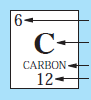 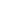                                                                           Type this answer  here: 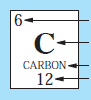 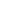                                                                Type this answer  here:                                                                                                                               Type this answer  here:                                                                                                                                Type this answer  here: What number tells you how many protons are in the nucleus? _____________________________When you add the protons and neutrons together it gives you the ________________________What number tells you how many electrons are in the electron cloud? ____________________How many protons does Carbon have? ________________________How many neutrons does Carbon have? ________________________Use this Periodic Table to answer the following questions. What four things are shown on the Periodic Table for each element? Label them on the elemental box below.                                                                           Type this answer  here:                                                                Type this answer  here:                                                                                                                               Type this answer  here:                                                                                                                                Type this answer  here: What number tells you how many protons are in the nucleus? _____________________________When you add the protons and neutrons together it gives you the ________________________What number tells you how many electrons are in the electron cloud? ____________________How many protons does Carbon have? ________________________How many neutrons does Carbon have? ________________________3Watch this video to understand how to find the number of subatomic particles in an atom.Fill in the chart below: If you need help, use this Periodic Table.Watch this video to understand how to find the number of subatomic particles in an atom.Fill in the chart below: If you need help, use this Periodic Table.Learning Target #2: Atoms are pieces of elements, found on the Periodic Table.  Learning Target #2: Atoms are pieces of elements, found on the Periodic Table.  Learning Target #2: Atoms are pieces of elements, found on the Periodic Table.  4Read this article and answer the question that follows. What is the difference between an atom and an element? Read this article and answer the question that follows. What is the difference between an atom and an element? 5Watch this video to help with the following questions. How many electrons can go in the first energy level? _______How many electrons can go in the second energy level? _______How many electrons can go in the third energy level? _______Watch this video to help with the following questions. How many electrons can go in the first energy level? _______How many electrons can go in the second energy level? _______How many electrons can go in the third energy level? _______TEK 8.5B - protons determine an element’s identityTEK 8.5B - protons determine an element’s identityTEK 8.5B - protons determine an element’s identityLearning Target #3: Identify that Atom!Learning Target #3: Identify that Atom!Learning Target #3: Identify that Atom!6Watch this video and answer the questions. 1. What particle determines the identity of an element? ______________________________2. When looking at an atom, how do you figure out what element it is? _______________________________3. On a Periodic Table, what tells you the number of protons an atom has? _______________________________4. What element is pictured below? ________________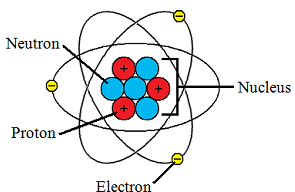 5. What element is pictured below? ________________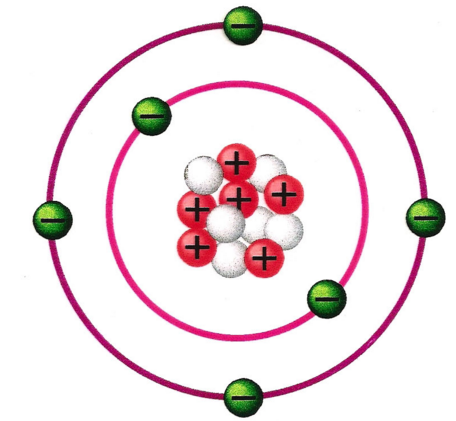 5. What element is pictured below? ________________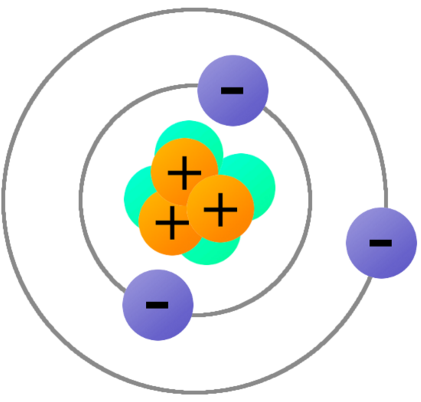 7. What element is pictured below? ________________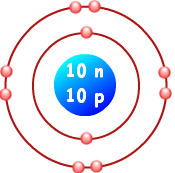 Watch this video and answer the questions. 1. What particle determines the identity of an element? ______________________________2. When looking at an atom, how do you figure out what element it is? _______________________________3. On a Periodic Table, what tells you the number of protons an atom has? _______________________________4. What element is pictured below? ________________5. What element is pictured below? ________________5. What element is pictured below? ________________7. What element is pictured below? ________________7If you looked at an atom that had 13 protons, 14 neutrons, and 13 electrons, what would it be? __________________If you looked at an atom that had 18 protons, 18 neutrons, and 17 electrons, what would it be? __________________If you looked at an atom that had 9 protons, 8 neutrons, and 8 electrons, what would it be? __________________What determines an element’s identity? _________________________If you looked at an atom that had 13 protons, 14 neutrons, and 13 electrons, what would it be? __________________If you looked at an atom that had 18 protons, 18 neutrons, and 17 electrons, what would it be? __________________If you looked at an atom that had 9 protons, 8 neutrons, and 8 electrons, what would it be? __________________What determines an element’s identity? _________________________Learning Target #4: Invest in Chemical PropertyLearning Target #4: Invest in Chemical PropertyLearning Target #4: Invest in Chemical Property 8Watch the video and answer the questions. 1. How many electrons can go in the 1st energy level? _____2. How many electrons can go in the 2nd energy level? _____3. How many electrons can go in the 3rd energy level? _____Watch the video and answer the questions. 1. How many electrons can go in the 1st energy level? _____2. How many electrons can go in the 2nd energy level? _____3. How many electrons can go in the 3rd energy level? _____9Watch the video and answer the questions. 1. Groups on the Periodic Table go __________________________2. All the atoms in group 1 have _____ valence electron.3. All the atoms in group 2 have _____ valence electron. 4. All the atoms in group 13  have _____ valence electron.5. All the atoms in group 14 have _____ valence electron.6. All the atoms in group 15  have _____ valence electron.7. All the atoms in group 16 have _____ valence electron.8. All the atoms in group 17 have _____ valence electron.9. All the atoms in group 18 have _____ valence electron.10. All of the elements in group 18 have ______ valence electrons, except for ________, which has _______. Watch the video and answer the questions. 1. Groups on the Periodic Table go __________________________2. All the atoms in group 1 have _____ valence electron.3. All the atoms in group 2 have _____ valence electron. 4. All the atoms in group 13  have _____ valence electron.5. All the atoms in group 14 have _____ valence electron.6. All the atoms in group 15  have _____ valence electron.7. All the atoms in group 16 have _____ valence electron.8. All the atoms in group 17 have _____ valence electron.9. All the atoms in group 18 have _____ valence electron.10. All of the elements in group 18 have ______ valence electrons, except for ________, which has _______. 10Click through the Prezi to answer the questions.1. What is a valence electron?  2. Valence electrons are important because they determine: Click through the Prezi to answer the questions.1. What is a valence electron?  2. Valence electrons are important because they determine: Learning Target #5: Now you try!Learning Target #5: Now you try!Learning Target #5: Now you try!11Practice building atoms using this simulator. Use it to complete the following tasks and answer the questions. Build an atom using 4 protons, 5 neutrons, and 4 electrons. What element is it? The mass of the atom you built is 9. What two subatomic particles add up to make the mass? Click reset at the bottom right. Build a random atom. Which subatomic particle changes the element’s identity when added to the atom? Build an atom using 5 protons, 6 neutrons, and 5 electrons. What element is it? How could you tell what element it is if only a model was present? Practice building atoms using this simulator. Use it to complete the following tasks and answer the questions. Build an atom using 4 protons, 5 neutrons, and 4 electrons. What element is it? The mass of the atom you built is 9. What two subatomic particles add up to make the mass? Click reset at the bottom right. Build a random atom. Which subatomic particle changes the element’s identity when added to the atom? Build an atom using 5 protons, 6 neutrons, and 5 electrons. What element is it? How could you tell what element it is if only a model was present? Learning Target #6: Atomic fun!Learning Target #6: Atomic fun!Learning Target #6: Atomic fun!12Play around with atoms. 1. How many protons did your atom of Helium have? ________2. Where were the protons located? _______3. How many neutrons did your atom of Helium have? _______4. Where were the neutrons located? ______5. How many electrons did your atom of Helium have? _______6. Where were the electrons located? _______Play around with atoms. 1. How many protons did your atom of Helium have? ________2. Where were the protons located? _______3. How many neutrons did your atom of Helium have? _______4. Where were the neutrons located? ______5. How many electrons did your atom of Helium have? _______6. Where were the electrons located? _______13Head over to Quizlet to see how you’re doing so far. Study the set titled Atomic Structure. Study the cards until you are comfortable with the material, and then click on “Test.” Take the test and write your score here: Head over to Quizlet to see how you’re doing so far. Study the set titled Atomic Structure. Study the cards until you are comfortable with the material, and then click on “Test.” Take the test and write your score here: 14Test your learning on this atomic quiz. Write your score here: Test your learning on this atomic quiz. Write your score here: 15If you have any questions for your teacher, write them below: If you have any questions for your teacher, write them below: 